O b e c  V i n i č k y, ul. Tokajská 191/5, 076 31  Viničky, IČO: 00332101Tel./fax: 056/63 73 281      E-mail: obecvinicky@gmail.comČíslo:  3M/2020					  Viničkách, dňa  07.10.2020Z Á P I S N I C A     Napísaná v priebehu III. mimoriadneho zasadnutia Obecného zastupiteľstva, konaného               v zasadačke Obecného úradu vo Viničkách.Poslanci obecného zastupiteľstva:  podľa prezenčnej listinyOspravedlnení poslanci:		-Neospravedlnení poslanci:		-Ostatní prítomní:                 		Michal Takáč – starosta obcePodľa prezenčnej listiny                    Darina Nagyová – referentka obce			Zapisovateľka zápisnice:	          	Michal Takáč Overovatelia zápisnice :                  Mgr.Attila Nagy, Zoltán Tóth Program: 1.	Otvorenie2.	Schválenie programu rokovania3.	Určenie zapisovateľa a overovateľov zápisnice4.	Schválenie podania žiadosti o návratnú finančnú výpomoc 20205.	Úcta k starším - poskytnutia daru (nákupné poukážky) pre dôchodcov 6.         Preklenovací  úver   - prefinancovanie projektu  cyklochodník, cyklo-požičovňa              HU-SK 7.	Rôzne8.	Diskusia 9.	ZáverROKOVANIE: Bod č. 1Otvorenie  Starosta obce Viničky zahájil zasadnutie Obecného zastupiteľstva, privítal prítomných a oboznámil ich s programom rokovania. Konštatoval, že obecné zastupiteľstvo je v plnom počte uznášanie schopne.  Prítomní poslanci: Ladislav Eštók, Mgr. Attila Nagy, Zoltán Tóth, Mgr. Ernest Trója, Ing. Zoltán CzuczBod č. 2 Schválenie programu rokovania  Pán starosta podal návrh na schválenie programu rokovania podľa doručenej pozvánky. (viď. príloha č.1)Prezentovalo sa 5 poslancov:Ladislav Eštók, Mgr. Attila Nagy, Zoltán Tóth, Mgr. Ernest Trója, Ing. Zoltán CzuczZa hlasovalo:   5 poslanciProti:               0Zdržalo sa:      0 poslanciUzn.: 1/3M/2020Obecné zastupiteľstvo jednohlasne  s c h v a ľ u j e  program rokovania podľa doručenej pozvánkyBod č. 3Určenie zapisovateľa a overovateľov zápisniceStarosta obce navrhol:-  za zapisovateľa:	                                           		    Michala Takáča      -  za overovateľov zápisnice  poslancov obecného zastupiteľstva:                                                                                              Mgr.Attilu Nagya  , Zoltána TóthaPrezentovalo sa 5 poslancov: Ladislav Eštók, Mgr. Attila Nagy, Zoltán Tóth, Mgr. Ernest Trója, Ing. Zoltán CzuczZa hlasovalo:   5 poslancovProti:               0Zdržalo sa:      0Uzn.: 1.1/3M/2020Obecné zastupiteľstvo  jednohlasne  s c h v a ľ u j e   za:-  zapisovateľa zápisnice:	                                                     Michala Takáča-  overovateľov zápisnice poslancov obecného zastupiteľstva:  Mgr. Attila Nagya                                                                                                      Zoltána Tótha Bod č. 4Schválenie podania žiadosti o návratnú finančnú výpomoc 2020Starosta obce predložil na schválenie možnosť prijatia návratnej finančnej výpomoci pre Obec Viničky z Ministerstva financií Slovenskej republiky vo výške výpadku podielových daní  9 103 Eur. Uviedol, že žiadosť je potrebné podať do 31.10.2020.  Finančná výpomoc je bezúročná s odkladom splatenia od roku 2024 do roku 2027.Prezentovalo sa 5 poslancov: Ladislav Eštók, Mgr. Attila Nagy, Zoltán Tóth, Mgr. Ernest Trója, Ing. Zoltán CzuczZa hlasovalo:   5 poslancovProti:               0Zdržalo sa:      0Uzn.: 2/3M/2020Obecné zastupiteľstvo  jednohlasne  s c h v a ľ u j e   podanie žiadosti o návratnú finančnú výpomoc  MF SR vo výške 9 103 EurBod č. 5Úcta k starším - poskytnutia daru (nákupné poukážky) pre dôchodcov Starosta obce predložil na schválenie poskytnúť nákupné poukážky vo výške 5 € pre každého dôchodcu od 62 rokov,  a 1 ks rúška s výšivkou názvu našej obce Viničky- Szölöske alebo s erbom obce.Prezentovalo sa 5 poslancov: Ladislav Eštók, Mgr. Attila Nagy, Zoltán Tóth, Mgr. Ernest Trója, Ing. Zoltán CzuczZa hlasovalo:   5 poslancovProti:               0Zdržalo sa:      0Uzn.: 3/3M/2020            Obecné zastupiteľstvo  jednohlasne  s c h v a ľ u j e   poskytnúť  pre  každého  dôchodcu od 62 rokov  nákupné poukážky vo výške 5 € + 1 ks rúška s výšivkou názvu našej obce Viničky Szölöske alebo s erbom.Bod č. 6 Preklenovací  úver   - prefinancovanie projektu,, Odpočívadlo a nabíjacia stanica elektro bicyklov cyklochodník“ Starosta obce podal návrh na schválenie   podanie žiadosti o  poskytnutie preklenovacieho úveru  na prefinancovanie  projektu  ,, Odpočívadlo a nabíjacia stanica elektro bicyklov cyklochodník“ Prezentovalo sa 5 poslancov: Ladislav Eštók, Mgr. Attila Nagy, Zoltán Tóth, Mgr. Ernest Trója, Ing. Zoltán CzuczZa hlasovalo:   5 poslancovProti:               0Zdržalo sa:      0Uzn.: 4/3M/2020Obecné zastupiteľstvo  jednohlasne  s c h v a ľ u j e   podanie žiadosti o  poskytnutie preklenovacieho úveru  na prefinancovanie  projektu  ,, Odpočívadlo a nabíjacia stanica elektro bicyklov cyklochodník“  Bod č. 7RôzneNeboli  žiadne  prejednania Bod č. 8Diskusia Bez diskusných príspevkov.Bod č. 9ZáverNakoľko sa vyčerpali všetky body programu, starosta obce poďakoval poslancom a ostatným prítomným za účasť a ukončil mimoriadne zasadnutie obecného zastupiteľstva. Vo Viničkách, dňa:  7.10.2020Podpísaná:                Vo Viničkách, dňa:                                                                                             Michal T a k á č                                                                                              starosta  obceOverovatelia:  Mgr. Attila NagyZoltán TóthO b e c n é    z a s t u p i t e ľ s t v o  vo  V i n i č k á c h , ul. Tokajská 191/5, 076 31 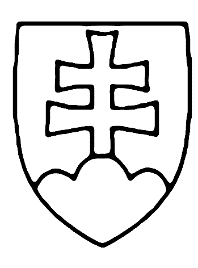 U Z N E S E N I E___________________________________________________________________________Uzn.: 1/3M/2020Obecné zastupiteľstvo jednohlasne  s c h v a ľ u j e  program rokovania podľa doručenej pozvánky__________________________________________________________________________Uzn.: 1.1/3M/2020Obecné zastupiteľstvo  jednohlasne  s c h v a ľ u j e   za:-  zapisovateľa zápisnice:	                                                     Michala Takáča-  overovateľov zápisnice poslancov obecného zastupiteľstva:  Mgr. Attila Nagya                                                                                                      Zoltána Tótha __________________________________________________________________________Uzn.: 2/3M/2020Obecné zastupiteľstvo  jednohlasne  s c h v a ľ u j e   podanie žiadosti o návratnú finančnú výpomoc  MF SR vo výške 9 103 Eur___________________________________________________________________________Uzn.: 3/3M/2020            Obecné zastupiteľstvo  jednohlasne  s c h v a ľ u j e   poskytnúť  pre  každého  dôchodcu od 62 rokov  nákupné poukážky vo výške 5 € + 1 ks rúška s výšivkou názvu našej obce Viničky Szölöske alebo s erbom.__________________________________________________________________________Uzn.: 4/3M/2020Obecné zastupiteľstvo  jednohlasne  s c h v a ľ u j e   podanie žiadosti o  poskytnutie preklenovacieho úveru  na prefinancovanie  projektu  ,, Odpočívadlo a nabíjacia stanica elektro bicyklov cyklochodník“  ___________________________________________________________________________                                                                                                                       Michal Takáč                                                                                                             Starosta obce